PCR of blood clinical samples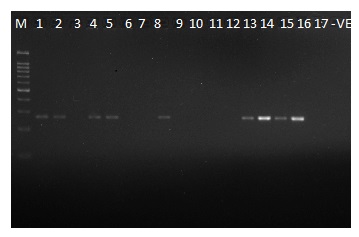 PCR of urine clinical samples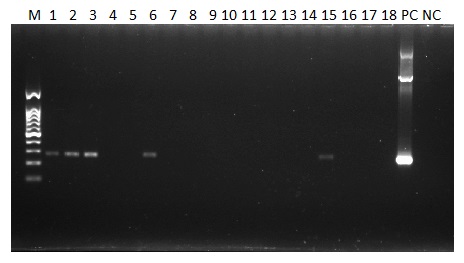 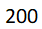 PCR of rat kidney samples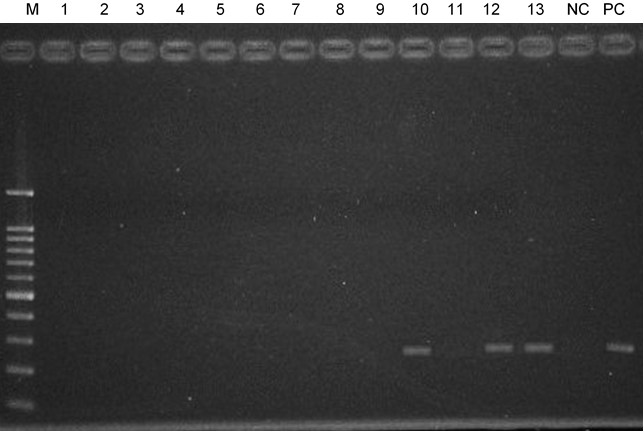 